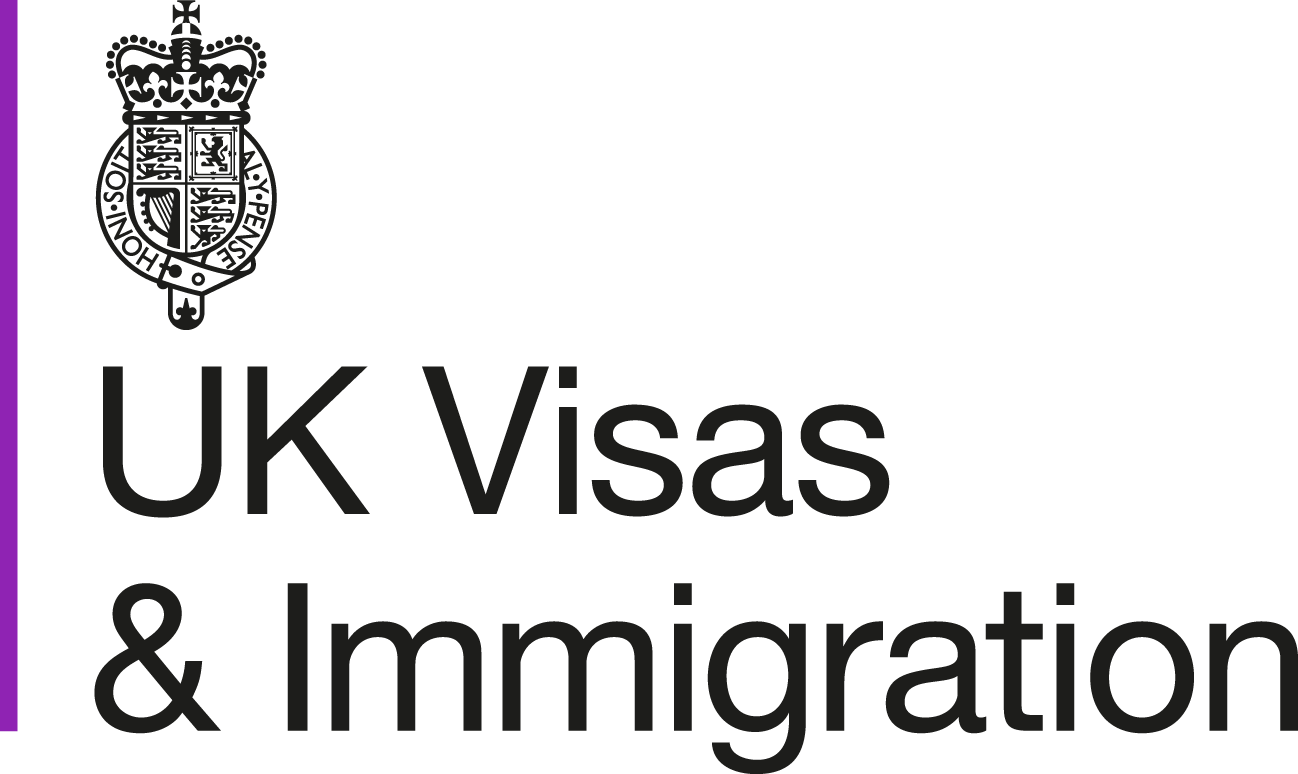 Workers and Temporary Workers: 
pre-licence error correction formYou must only use this form to request a review of our decision to refuse your application for a Worker (including Tier 2) or Temporary Worker 
(including Tier 5) sponsor licence. 
Please email your error correction review form to: ErrorCorrectionTeam@homeoffice.gov.ukAbout this formYou may only apply for an error correction review if you believe that the decision to refuse your application for a Worker (including Tier 2) or Temporary Worker (including Tier 5) sponsor licence was as a result of a simple caseworker error by us, or that we failed to consider a piece of evidence provided with your application. This process does not offer a full reconsideration of a decision to refuse your sponsor licence application. We will not consider additional evidence or information that was not available to us at the time of the original decision. You may only apply for one error correction review of the decision to refuse your sponsor licence application. Once completed, your authorising officer must email this form to the address below within 14 days of the original decision to refuse your sponsor licence application. You can find the date of decision on the top left-hand corner of your refusal decision letter.Please email your error correction review form to: ErrorCorrectionTeam@homeoffice.gov.ukWe will aim to inform you of the result of the review within 28 days. If we are unable to complete the review within this period, we will email your authorising officer to let you know when you can expect a decision.Part 1When completing the information below, please ensure it is identical to the information recorded on your original sponsor licence application. We will send our decision to the authorising officer’s email address quoted in your original application.About you:What is the name of your organisation?What is the full address and postal code of your organisation?What is the name of the proposed authorising officer?What is the sponsor licence (SPL) application number?What is the date of our letter informing you of our decision to refuse your sponsor licence application? Part 2Your refusal letter will show why your sponsor licence application was refused. If you believe that a simple casework error has occurred, or a piece of evidence supplied with your application has not been considered, you should provide details below. Simple casework error     	Evidence not considered       2.1	Please specify in detail what error has occurred and why you believe the decision is incorrect. You should only include information about the claimed error or evidence that has not been considered by us. We will not review the decision if you are contesting the overall decision to refuse your application.Part 3You must electronically sign the declaration, which must be emailed to the address shown on the front of this form.DeclarationI, the authorising officer, confirm the information provided in this pre-licence error correction form is accurate.Authorising officer signatureDate  	            	Month		            YearThe information you have provided may be disclosed to other government departments and public authorities for related immigration purposes. Part 4What to do next:Keep a copy of this notice for your records and email the completed form to the address shown on the front of this form.